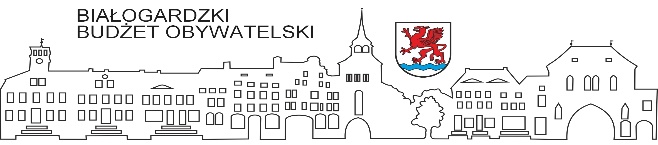 Załącznik do zarządzenia Nr 40/2018                                                                                                                             Burmistrza Białogardu                                                                                                                              z dnia 25 maja 2018 r.
KARTA DO GŁOSOWANIA NA PROJEKTY DO REALIZACJI W RAMACH BUDŻETU OBYWATELSKIEGO NA 2018 ROKObjaśnienia:Oddanie głosu polega na dokonaniu wyboru jednego zadania z zamieszczonej poniżej listy projektów poprzez postawienie znaku „X” w kolumnie „Wybieram”.Postawienie znaku „X” więcej niż przy jednym projekcie lub niepostawienie znaku „X” przy żadnym projekcie powoduje nieważność głosu.Nieważność głosu powoduje także oddanie:głosu bez podania lub z podaniem na karcie do głosowania niewłaściwego imienia lub nazwiska, numeru PESEL, adresu zamieszkania lub imienia ojca osoby głosującej, głosu na karcie do głosowania bez podpisu pod klauzulą informacyjną o przetwarzaniu danych z klauzulą zgody na przetwarzanie danych;więcej niż jednego głosu,głosu na karcie do głosowania innej niż określona przez Burmistrza Białogardu.Lista projektów poddanych pod głosowanie: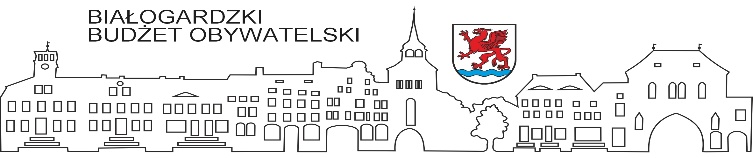 Imię i nazwisko głosującego: 	………………………………………………………………………………………………..Adres zamieszkania:		Białogard, ul. …………………………………………………………………………..Numer PESEL:                           ………………………………………………………………………………………………..Imię ojca: 			………………………………………………………………………………………………..Klauzula informacyjna o przetwarzaniu danych z klauzulą zgody na przetwarzanie danychNa podstawie art. 13 ust. 1 i ust. 2 rozporządzenia Parlamentu Europejskiego i Rady (UE) 2016/679 z dnia 27 kwietnia 2016 r. w sprawie ochrony osób fizycznych w związku z przetwarzaniem danych osobowych i w sprawie swobodnego przepływu takich danych oraz uchylenia dyrektywy 95/46/WE (ogólne rozporządzenie o ochronie danych) (Dz. Urz. UE L 119 z 04.05.2016, str.1), dalej: “RODO”, informuję, że:Administratorem Pani/Pana danych osobowych jest Urząd Miasta Białogard, Białogard ul. 1 Maja 18, kod pocztowy 78-200, e-mail: um.sekretariat@bialogard.info, tel. 94 312 23 10, którego kierownikiem jest Burmistrz Białogardu.Dane kontaktowe inspektora ochrony danych: Urząd Miasta Białogard, ul. 1 Maja 18, kod pocztowy 78-200, adres e-mail um.iodumb@bialogard.info, nr telefonu 94 312 97 12. Przetwarzanie Pani/Pana danych osobowych odbywać się będzie na podstawie art. 6  ust. 1 lit. a RODO w celu weryfikacji prawa do udziału             w głosowaniu na projekty do realizacji w ramach Budżetu Obywatelskiego na 2018 rok.Odbiorcą Pani/Pana danych osobowych będzie firma LOGONET Sp. z o.o z siedzibą w Bydgoszczy, ul. Piotrowskiego 7-9, świadcząca usługi serwisowe programu informatycznego Urzędu Miasta Białogard, w którym przetwarzane są dane osobowe na potrzeby tego głosowania.Pani/Pana dane osobowe będą przechowywane przez okres 60 dni od dnia podania do publicznej wiadomości listy projektów do realizacji                 w ramach Budżetu Obywatelskiego na 2018 rok.  Posiada Pani/Pan prawo dostępu do treści swoich danych oraz prawo ich sprostowania, usunięcia, ograniczenia przetwarzania, prawo do przenoszenia danych, prawo wniesienia sprzeciwu, prawo do cofnięcia zgody w dowolnym momencie bez wpływu na zgodność z prawem do przetwarzania.Przysługuje Pani/Panu prawo wniesienia skargi do Prezesa Urzędu Ochrony Danych Osobowych, gdy uzna Pani/Pan, że przetwarzanie danych osobowych dotyczących Pani/Pana narusza przepisy RODO.Podanie przez Panią/Pana danych osobowych jest dobrowolne, a ich nie podanie będzie skutkowało nieważnością oddanego głosu w głosowaniu bezpośrednim oraz niemożliwością oddania głosu w głosowaniu elektronicznym.Pani/Pana dane będą przetwarzane w sposób zautomatyzowany, w tym również w formie profilowania. Zautomatyzowane podejmowanie decyzji będzie odbywało się w celu wyłonienia osób pełnoletnich będących mieszkańcami Białogardu uprawnionych do udziału w głosowaniu. Konsekwencją takiego przetwarzania będzie odpowiednio uznanie oddanego głosu za nieważny w głosowaniu bezpośrednim lub uniemożliwienie oddanie głosu w głosowaniu elektronicznym.Po zapoznaniu się z powyższą klauzulą informacyjną wyrażam zgodę na przetwarzanie wskazanych wyżej danych osobowych na cele głosowania na projekty do realizacji w ramach Budżetu Obywatelskiego na 2018 rok. .....................................................................                        własnoręczny podpisNrTytuł projektuWybieram1.Pomnik rotmistrza Witolda Pileckiego2.Białogardzkie Dni Seniora 20183.Przebudowa drogi dojazdowej do ogrodu działkowego „Energetyk”4.„Siłownia”- strefa relaksu i aktywności fizycznej przy ul. Kisielice Małe5.Festiwal w Centrum Hip- Hopu6.Białogardzka Strefa Aktywności i Rekreacji7.Edukacyjne gry dla dzieci - utworzenie stref gier podwórkowych                        w białogardzkich szkołach podstawowych8.Zagospodarowanie „placu defilad” na osiedlu Zwycięstwa9.Zachodniopomorskie Święto Pieśni Chóralnej w Białogardzie10.Nowoczesny plac zabaw na osiedlu Chopina11.„Wakacje z Piłką Nożną”12.Artystyczny Mural13.Kompleksowe zagospodarowanie placu zabaw przy ul. Kołobrzeskiej14.Utworzenie integracyjnego placu zabaw przy ul. Raczyńskiego15.Podwórkowy turniej dla dzieci i młodzieży „Białogardzkie Mistrzostwa Świata w Piłce Nożnej 2018”16.Poprawa infrastruktury rekreacyjnej ROD „Słonecznik”17.Festiwal Małych Form Poetyckich „Ars Poetica”18.Świetlica dla dzieci przy Parafii NNMP Caritas Białogard19.Rozbudowa placu zabaw na osiedlu Olimpijczyków20.BLIŻEJ SIEBIE- cykl imprez integracyjnych21.Zwiększenie funkcjonalności i poprawa estetyki zagospodarowania terenu między budynkami  przy ul. 1 Maja 32 i 3422.Czyste powietrze dla naszych dzieci23.Sieć mierników stanu jakości i poziomu zanieczyszczenia powietrza                 w mieście Białogard